New Direction 2021 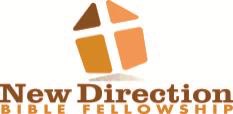 January Prayer Calendar                                                                  Making Disciples that make Disciples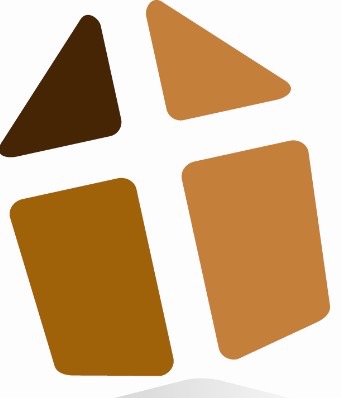                                                                   Obedience“If my people who are called by my name, would humble themselves & pray, seek my face & turn from their wicked ways, then I will hear from heaven, I will forgive their sin & heal their land.” – II Chronicles 7:14                                                                                             #NDBFPRAYERCALENDARDATEPRAYER FOCUS January 1Pray that we be made new in Christ daily. (I Corinthian 5:17)January 2Pray for wisdom and strength to love.  (Matt 5:43-48)January 3Pray that we keep God first in our life.  (Matt.5:33)January 4Pray for a closer walk with God this year  (Proverbs 27:6)January 4Pray for Pastor and his family  (I Timothy 3:17)January 5Pray for heart and mind to obey the laws of the land.  (Romans 13:1-2)January 6Pray for the heart to follow our church leaders as they follow God.  (Romans 13:1)January 7Pray those effective by the COVID-19.  (Isaiah 40:3)January 8Pray for peace, and do not be afraid (John 14:27)January 9Pray to encourage one another with compassion  (Hebrews 10:24-25)January 10Pray for contentment in the state we find ourselves (Philippians (4:6-7)January 11Thank God for protection and healing through a difficult year (2020) Rev.  21:5January 12Pray for schools and college students that they will adjust to new way of learning (Isa.43:19)January 13Pray for a desire to take better care of our bodies, and listen to the signs.  (I Corinth. 6:19-20)January 14Pray that we will honor the Lord with all we have.  (Proverbs 3:9-10)January 15Pray that we press on to the things ahead ( Phil 3:13) January 16Pray that justice and  righteousness will prevail in the hearts and mind of His people (Amos 5:24)January 17Pray that we always acknowledge God all our ways. (Proverb 3:6)January 18Pray for government and world leaders.  (Hebrews 13:17)January 19Pray for a desire to do as commanded.  (John 15:14)January 20Pray to walk closer to God in His love.  (2 John 1:6)January 21Pray for obedience with a sincere heart.  (Colossians 3:22)January 22Pray to be doers of the Word.  (James 1:25)January 23Pray to bear more fruit.  (John 15:16)January 24Pray for steadfast love of the Lord  never ceases. (Lam 3:22-23)January 25Pray that we will do good to our brother and love our enemies.  (Luke 6:27-28)January 26Pray for courage to do the work of the ministry.  (Joshua 1:8)January 27Pray for daily sacrifice.  (Luke 9:23)January 28Pray for the Spirit’s leadership.  (Roman 8:14)January 29Pray for courage to walk in His ways. (Psalm 128:1)January 30Pray to share the Hope God have given us with others (Jeremiah 29:11)January 31Pray that we know God is our refuge and our present help in our time of need. (Psalm 34:8)